Wir gestalten unseren PausenhofDas Projekt Wir gestalten unseren Pausenhof wurde für sein Engagement ausgezeichnetDas Projekt der Grundschule Altdorf ist vom Bundeswettbewerb „Demokratisch Handeln“ als herausragendes Demokratieprojekt ausgezeichnet worden. Der Wettbewerb wird vom Bundesministerium für Bildung und Forschung gefördert und von der Kultusministerkonferenz empfohlen. Er zeichnet seit über 30 Jahren Projekte von jungen Menschen in ganz Deutschland aus, die sich um das demokratische Miteinander verdient machen. Die Schüler/innen der Grundschule Altdorf haben durch demokratisches Handeln und demokratische Prozesse innerhalb der Schule ihren neuen Pausenhof mit ihren Ideen, Wünschen und Bedürfnissen selbst gestalten und umsetzen können.Besonders die Klasse 3 der Grundschule, unter deren Mitwirkung ein Film über das Pausenhof-Projekt gedreht und für den Wettbewerb eingereicht wurde, freut sich sehr über die Auszeichnung: „seit Dezember sind wir so aufgeregt, ob wir gewonnen haben. Wir haben uns große Mühe bei dem Film gegeben und freuen uns jetzt nicht nur über unseren neuen Pausenhof, sondern auch gewonnen zu haben.“Von den 263 Demokratieprojekten mit insgesamt fast 14.000 Teilnehmer:innen, die sich bis Mitte Dezember vergangenen Jahres im Wettbewerb beworben haben, wurde das Projekt als eines von 50 beispielgebenden Projekten von der Jury des Bundeswettbewerbs ausgezeichnet. Die Gewinnerprojekte dürfen sich freuen: Sie fahren zum Junify Demokratiefestival nach Berlin und erleben drei Tage Vernetzung, Austausch, Wissenszugewinn und Spaß. Für fünf Projekte gibt es darüber hinaus weitere attraktive Geld- und Sachpreise.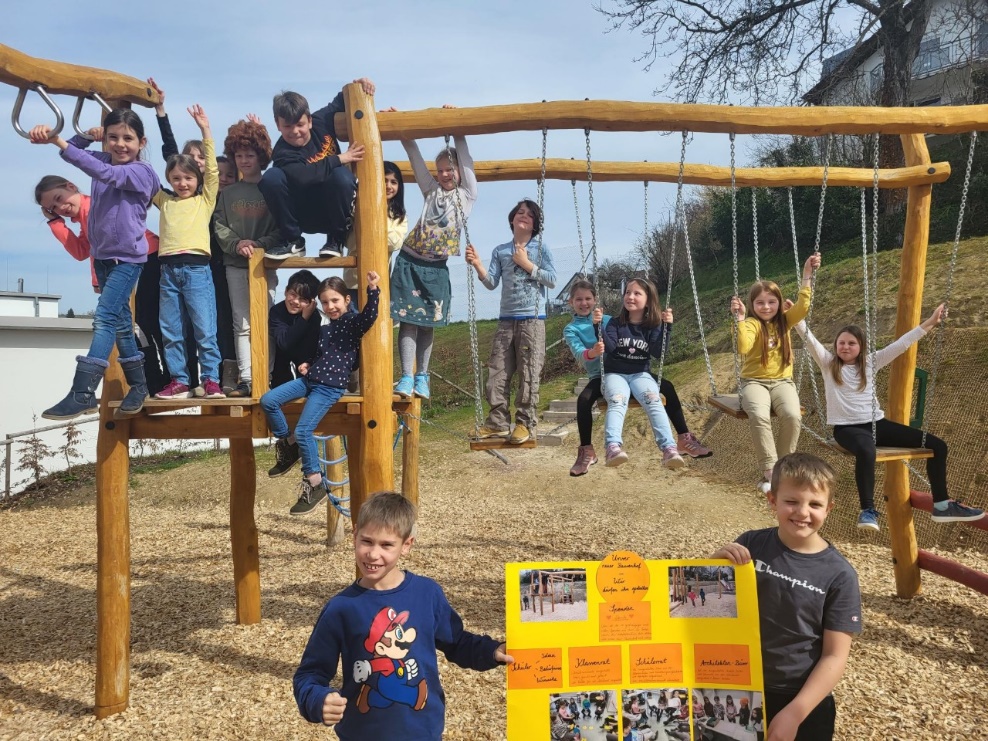 